2017-2018 оқу жылының ақпараттандыру жұмысы бойыншажылдық сараптамаМектепті ақпараттандыру – білім беру және әкімшілік ету үрдісінде жаңа ақпараттық технологияларды қолданып, деректер базасын жинау, сақтау және қайта өңдеу мүмкіндігін беретін, техникалық, бағдарламалық қамтамасыз ету, телекоммуникация және әдістемелік құралдар жиынтығын қамтитын бірыңғай ақпараттық-білім беру ортасын құру болып табылады. Білім беруді ақпараттандырудың қағидалары:- қоғамның әрбір мүшесі үшін алынатын білімдер мен мәліметтердің түсініктілігі;- жеке тұлғаның интеллектуалдық және шығармашылық қабілеттерін дамыту;- білім мен тәрбиенің бірізділігі;- жалпы компьютерлік сауаттылық;- оқыту мен тәрбиелеудің жылдамдығы ( интенсификация). 2017 – 2018 оқу жылына арналған мектептің ақпараттандыру жұмысыныңМақсаты: •жаңа ақпараттық технологияларды қолдану негізінде білім сапасын жақсарту;•мектептің бірыңғай ақпараттық кеңестігін құру;•педагог жұмыстары мен білім беру үрдісінің тиімділігін жоғарылату;•сабақтар арқылы оқушылардың ақпараттық мәдениетін қалыптастыруға жағдай жасау; •оқу үрдісінде АКТ қолдану арқылы оқушылардың белсенділігін арттыру; •жаңа ақпараттық технологиялар саласындағы мұғалімдер мен оқушылардың құзыреттілік деңгейін арттыру;•бірыңғай ақпараттық кеңістік арқылы отбасылық және мектеп өзара әрекеттесу үшін жағдай жасау (Bilimal)Міндеттері: 1. Пән сабақтарында заманауи білім беру технологияларды, оның ішінде «Bilimmedia Group» ресурстарын қолдану арқылы білім сапасын көтеру.2.	Оқушыларға дифференциалды оқыту қолдану, пәнге қызығушылығы бар оқушылармен жеке жұмыс жүргізу: информатика пәні қалалық, облыстық, республикалық, тіпті халықаралық деңгейдегі конференция, олимпиада, зерттеу жұмыстары мен байқауларына қатыстырып, нәтижелі орын алуға жұмыс жасау.3.	Информатика пәні бойынша дидактикалық материалды жинақтау мен жүйелеу жұмысын жалғастыру. Оқушылардың компьютермен жұмыс істеу кезінде нормаларын қатаң сақтау. Сабақ барасында кабинетте техника қауіпсіздігі ұйымдастыруын қатаң сақтауды үнемі бақылауда ұстау.   4.	Жаңа 2017-2018 оқу жылындағы информатика пәні бойынша 5, 7 сыныптарды тақырыптық жоспарлауды қайта қарастырып, білім берудің жаңартылған мазмұнына сай өзгерістер енгізу.5.	Информатика пән мұғалімдерінің жаңартылған білім мазмұны бойынша курстан өтуін қамтамасыз ету. 6.	Информатика пәнінде 5, 7 терминдерді ағылшын тілінде енгізуді жалғастыру. 7.	АКТ онкүндігін дәстүр бойынша қазан айында өткізу.8.	АКТ онкүндігінің жұмысын жоспарлау барысында мектепте өткізілетін басқа да іс-шараларды ескере отырып жүргізу.9.	Сыныптан тыс жұмыстарды жоспарлауда Білім беруді дамытудың 2011-2020  жылға арналған бағдарламасын басшылыққа ала отырып жұмыстар жүргізу. Атап айтқанда, оқушыларды ғылыми-шығармашылық жұмыстарға тарту.10.	2017-2018 оқу жылында онлайн сабақтардың қалалық және облыстық деңгейде өткізілуін қамтамасыз ету. Атап айтқанда, тәрбиелік іс-шаралар, семинар, ашық сабақтарды жоспарлау. 11.	Мектеп сайтында сапалы жұмыс істеуді жалғастыру. 12.	«Білімал» АБЖ-де күнтізбелік-тақырыптық жоспарларды уақытылы толтыру мерзімдерін қысқарту; күнделікті ағымдық бағаларды аптасына бір рет толықтырып отыру; сабақ жоспарларын міндетті түрде енгізу және үйден толтыру. 2, 5, 7 сыныптар жаңартылған білім мазмұнына көшуіне байланысты семинарлар мен онлайн кеңесерге  қатысып, журналдардағы өзгерістермен жұмыс істеу. Ата-аналардың электрондық күнделікпен жұмыс жасау белсенділігін көтеру, ол мақсатқа жету үшін ата-аналар мен педагогтар арасында семинар мен консультациялар өткізу. 13.	Мұғалімдер мен оқушылардың Қазақстан интернет олимпиадаларға қатысуын белсендіру, мектеп рейтингісін көтеруді жалғастырып, жүлделі орындарға ие болуға ұмтылу. 14.	Педагогтардың АКТ саласындағы курстардан өтуін қаматамсыз етуді жалғастыру.15.	Мектептің ақпараттандыру саласы бойынша материалдық-техникалық базасын ұлғайту жұмыстарын жүргізу: кәсіптік бағдарлау,  химия, бастауыш сынып, мұғалімдерінің жұмыс орындарын, сонымен қатар, мәжіліс залының жұмыс орнын интербелсенді тақтамен біртіндеп автоматтандыру.16.	Жаңа 2017-2018 оқу жылында мектептің интернеттің жергілікті желісін қайта қарастырып, жаңадан магистраль құру. Мектептің 3-қабатындағы кабинеттерге интернет желісін тарту, Wi-fi орнату.                  Қыркүйек-қазан айларында (жыл бойы) мектептің локалды жүйесін ретке келтіп, мектепте Wi-fi орнату жұмыстары жүргізілді. Мультимедиялық кабинетінің  7-19-62 номері арқылы әдістемелік кабинет, өзін-өзітану, физика, химия, қазақ тілі, география кабинеттері, информатика, биология кабинеттері 5-43-05 номері арқылы Wi-fi қосылған. Интернет жылдамдығы 8 мбт/с.Директор мен қабылдау бөлмелерінің 4-90-21 номері арқылы 1 қабаттағы бастауыш сынып кабинеттері Wі-fi қосылған. Жылдамдығы – 8 мбт/с. Директор кабинетінде ID phone аппараты қосылған. Орынбасарлар кабинетінің 7-20-16 номеріндегі Wi-fi бастауыш сыныпты4 екі кабинеті қосылған. Келесі оқу жылында тағы екі кабинетті компьютермен толықтырып, Wi-fi қосу жоспарланды. Интернет жылдамдығы – 8 мбт/с. Тәрбие ісі жөніндегі орынбасары кабинетінің 7-20-17 номері арқылы кітапхана орталығы мен медициналық кабинеттер Интернет жүйесіне қосылып отыр. Жылдамдығы 8 мбт/с.Есеп-қисап кабинетінде де 5-40-46 номері арқылы локалды жүйесі жүргізілді. осы номерге ID phone аппараты қосылған. Номері: 6-05-06. Интернет желісінің жылдамдығы – 8 мбт/с.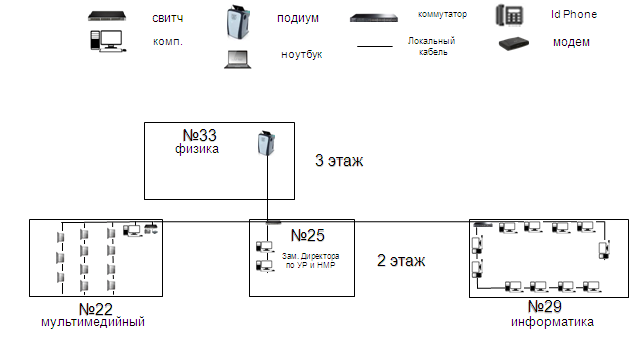 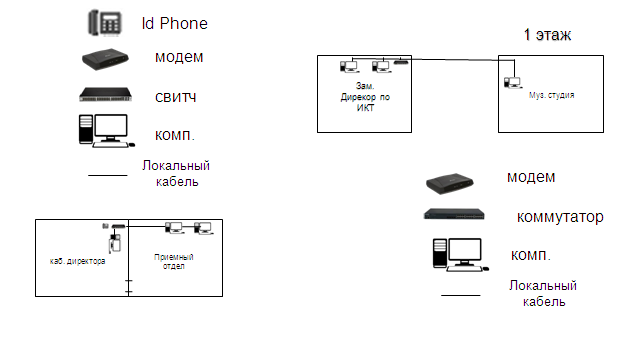 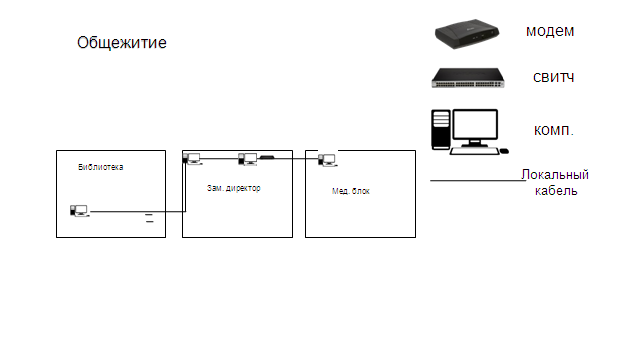 Компьютерлік техниканы жаңа оқу жылына дайындау;Мектептің техникалық жағдайы мынадай:№ 2 мектеп-интернатында кабинеттердің іске қосылуы туралы ақпаратФизика кабинетіМультимедиялық-лингафондық кабинетЭлектронды мультимедиялық подиум2014-2015 оқу жылындағы № 29 информатика кабинетіне 16 дербес компьютер берілді. Информатика кабинеті Химия кабинетіндеПедагог қызметкерлердің АКТ бойынша курстардан өтуі. 2017-2018 оқу жылында информатика пән мұғалімі Алиева Ш.А. «Straighforward Elementary» Level А1 ағылшын курсының сертификатына ие болды, Level А2 бойынша жалғастыруда. Жаңартылған білім мазмұны бойынша курсты жазғы демалыста оқу жоспарланды.  Үш мұғалім «Сaptivate active» курсын аяқтады: Алдакиярова А. А., Амандыкова А.Н., Мусабекова Р. Е.Оқушылардың информатика білімі,  біліктілігі, дағдыларының қалыптасуын анықтау, сабақ беру әдістемесімен танысу мақсатында  информатика пәнінің берілу жағдайын анықтау. 2017-2018 жылындағы информатика пәнінің берілу жағдайы 	Информатика пәнінің мұғалімі Алиева Ш.А. «Изучение английского языка через терминологию предмета ИНФОРМАТИКА» үш тілділік технологиясын сабақта қолдана отырып, сабақ барысында оқушылардың пәнге деген қызығушылығын, белсенділігін арттыру тақырыбында жұмыс жасайды.     2017-2018 оқу жылындағы  ашық сабақтар, сыныптан тыс іс-шаралар, дөңгелек үстел жүргізілді:6 «а» сыныбында қалалық ашық сабақ «Мәтінді пішімдеудің негізгі әдіс-тәсілдері. Қаріп, абзацтар, шегіністер мен аралықтар» тақырыбында өткізілді.«Астана бүгіні мен ертеңі» атты байқауға 7 сыныптан Байназаров Елдос қатысып өзін білімін сынады. Қалалық информатика пәні  бойынша олимиадаға 8 сынып оқушысы Кәрібай Ерсұлтан қатысып ІІІ –ші орын иеленді.«Дарын» Республикалық ғылыми-практикалық орталықтан «Bebras» -2017 халықаралық сайысының информатика және компьютерлік ойлау қабілеті жағынан төрт оқушы қатысты. Олар 8 сыныптан Кәрібай Ерсұлтан, Аяғанова Баян. 7 сыныптан Сержанов Мерей, Жасұланов Аманат қатысып сертификатқа ие болды.«Қауіпсіз интернет» тақырыбында 8-9 сынып оқушыларымен дебат пікірталас өткізілді. «Ақпараттық технологияның мамандықтармен байланысы» тақырыбына. Оқушылар арасындағы ғылыми – практикалық конферениция өткізді. «Straighforward Elementary» Level А1 ағылшын курсының сертификатына ие болды, Level А2 бойынша жалғастыруда.8. «Оқытудың білімдік нәтижелеріне жету сапасын бағалау бойынша информатика пәні мұғалімінің кәсіби құзыреттіліктерін дамыту» атты курсын аяқтады. Оқушылардың жетістігі5-9-сыныптарда оқушылар өз  білімдерін жақсы жағынан көрсете білді.  Оқу бағдарламасы бойынша 6,7 сыныпта 34 сағат өтілу керек, 9 мамыр мерекеге түскендіктен 16.05.18  күнгі сабаққа қосылып өткізілді. 7,9 сыныптарда бағдарлама  бойынша 34 сағат өткізілу керек еді, бірақ 8-ші наурызға түскендіктен 15.03.18 күнгі сабаққа қосылып өткізілді. 6,7,8,9  сыныптарда бағдарлама бойынша 34 сағат өткізілу керек еді, бірақ 1-ші желтоқсан мереке болғандықтан 08.12.17. күнгі сабаққа қосылып өткізілді, 6 сыныптарда бағдарлама бойынша 34 сағат, бірақ 16-ші желтоқсан мерекеге түскендіктен 23.12.17. күнгі сабаққа қосылып өткізілді, 5 сыныптарда бағдарлама бойынша 34 сағат өткізілді.Информатика пәнінің 2017-2018 оқу жылындағы білім сапасы Информатика пәні бойынша білім сапасының диаграммасыИнформатика пәнінің материалды-техникалық жағдайы біздің мектебімізде орташа деңгейде. Оқулықтар бар, информатика кабинеті компьютерлермен қамтылған. Оқу кабинетінде кабинет төлқұжаты бар. Оқушылардың компьютермен жұмыс істеу талаптары мен нормалары сақталады. Информатика сабағына қатысу барысында мұғалім өзінің жаңа технологияны жақсы мергенгені байқалды. Сабақтары жаңартылған және үш тілді технологиясы арқылы өткізіліп тұрады. Мұғалім оқушылардың жас ерекшеліктерін ескере отырып, ойын және денсаулық сақтау технологияларын қолданады. Өзекті тақырыптарға байланысты семинар, ата-аналар жиналысы, педагогикалық кеңес, өткізу, баяндама, ақпарат дайындау, өткізу. Мектепшілік семинарлар өткізіліп, педагогикалық кеңестер мен жиналыстарда баяндамалар оқылды. Ата-аналарға кеңестер берілді. Атап айтсақ:«Білімал ЭЖ» бойынша атқарылған жұмыстар есебі, директор жанындағы кеңесте.«Ата-аналар үшін балаларды интернеттегі зиянды ақпараттан қорғау бойынша ақпараттық курс», ата-аналар жиналысы«Білім беру қызметінде ақпараттық технологияларды қолдану бойынша педагогикалық шеберлігі» онкүндігінің өткізілуі туралы сараптамалық анықтама«Білімал» электрондық күнделіктері мен журналдары мектеп жүйесінің оқу үрдісінде. «Білімал» порталының жұмыс істеу принципі. Ата-аналар жиналысындағы консультациялық баяндама. Ата-аналардың «Білімал» порталына қатысу мониторингісі. Ата-аналар жиналысында есеп беру. Ата-аналардың «Білімал» порталына қатысу мониторингісі. Директор жанындағы кеңесте есеп беру. «Педагогтардың оқу-тәрбие үрдісінде сандық білім беру ресурстарын қолдануы» педагогикалық кеңесте баяндама жасау. Интернет олимпиадаларға қатысу мониторингісі. «Оқушылардың қашықтықтан өткізілетін байқаулар мен олимпиадаларға қатысуына сарптама, мониторинг жасау» директор жанындағы кеңесте. «STEM-білім берудің әлемде және Қазақстанда дамуы» баяндама, АКТ орынбасары жанындағы жиналыстаИнтегро «Әлеуметтік желілер сарпатамасы» сынып жетекшілері мен психолог мамандарға арналған таныстыру семинары.  «Ғаламтор несімен зиян?», «Балаларыңызға арналған қауіпсіз интернет», «Интегро» ұсынған «Әлеуметтік желілер сараптамасы жүйесі» туралы ата-ана жиналысында баяндама«Мұғалімдердің электрондық журналды жүргізу белсенділігін бақылау» директор жанындағы кеңес. «Оқушылардың өмір қауіпсіздігі», «Әлеуметтік желінің адамға әсері»ата-ана жиналысында баяндама. «Білімді ұлт – сапалы оқыту мен отбасы құндылығы» жалпыұлттық ата-аналар жиналысы» барысында «Цифрлық Қазақстан» мемлекеттік бағдарламасы аясында оқу процесін цифрландыру» тақырыбында баяндаму жасауДәстүр бойынша мектебімізде қазан айында «Білім беру қызметінде ақпараттық технологияларды қолдану бойынша педагогикалық шеберлігінің онкүндігі өткізілді. Қазан айының 18-і мен 27-сі аралығында «Білім беру қызметінде ақпараттық технологияларды қолдану бойынша педагогикалық шеберлігі» онкүндігіні болып өтті.  Онкүндік өткізудің мақсаты: Мұғалімдерді белсенді түрде оқу процесінде ақпараттық-коммуникациялық технологиялар мен электронды білім беру ресурстарын пайдалануға ынталандыру, оқушының пәнге деген қызығушылығын арттыру.Осыған орай онкүндік жоспары құрылып, іс-шаралардың бәрі жоспарға сай өтті. Ең бірінші қазан айының 18-і күні тарих пәніне байланысты «Талапты ұл-қыз, тарихи жұлдыз» атты интеллектуалды ойын өтті. Онда оқушылар бірнеше кезеңнен тұратын сайыста тарихи сұрақтарға жауап беру арқылы өз білімдерін сынады. Сыныптан тыс іс-шарағада интербелсенді тақта орынды қолданды. Сұрақтар флипчартқа салынып, түрлі функциялары қолданылған. Сайыс тартысты әрі қызықты өтті.19.10.2017 жылы  ағылшын тілінен «A magic trip to English Land»  тақырыбында сыныптан тыс іс-шара өткізілді. Конкурстың тапсырмалары лексикалық грамматикалық және фонетикалық дағдыларды тексеру үшін жаттығулардан тұрады. Оқушыларға сондай-ақ шығарма немесе поэма сияқты шығармашылық тапсырмаларды орындауға беріледі. Бұл іс-шара оқушылардың  ағылшын тілін үйренуге деген қызығушылығын арттырады.Қазан айының 20 күні АКТ апталығы бойынша М. П. Русаков атындағы №2 мектеп-интернатында Акт апталығы аясында 4-ші сыныптар арасында «ЗЕРДЕ» интеллектуалды ойыны өтті. Бұл сайыстың мақсаты: Жаңа ақпараттық – коммуникациялық технологияларды сабақта пайдалана отырып, топ бойынша жарысу, әр түрлі пән аралық тапсырмаларды орындау. Оқушылардың логикалық ойлауын, талдау, саралау, салыстыру қабілеттерін дамыту, шапшаң есептеу машықтарын, есте сақтау, зейінін дамыту. Топта жұмыс  істей алу қабілеттерін  дамыту, қызығушылықтарын арттырып, білім құмарлыққа баулу, ұлттық сана сезім тәрбиелеу, сыйластыққа, жинақылыққа жетелеу. Аталмыш ойынға екі 4-ші сынып оқушылары команда  болып қатысты олар «Алғырлар» және «Тапқырлар» топтары, құрамы төрт оқушыдан болатын. Ойын өте қызықты әрі әсерлі болды.Сайыс сонында әділқазылар алқасы ұпай сандары бойынша жеңіске жеткен топ «Алғырлар» және «Тапқырлар» топтарын мақтау қағадарымен марапаттады.Қазан айының 23-і жұлдызында АКТ апталығына орай 1 «ә» сыныбында Тулеува А. М. жетекшілігімен «Сиқырлы шаршы» атты сыныптан тыс іс-шара өтті. Іс-шараның мақсаты: оқушылардың математикаға қызығушылығын, ынтасын, арттыру, логикалық ойлау қабілеттерін дамыту, интербелсенді тақтамен жұмыс жасауды үйрету болды. Оқушылар 3 топқа бөлінді. Іс-шара 4 айналымнан тұрды. Алғашқы айналым «Кім жылдам?»-да оқушылар ауызша есептерді шығарса, 2-ші айналым «Жоғалған санды тап» кезеңінде санның құрамын анықтады.Шашылған әріптерден сөздерді құрау тапсырмасы «Сөз ойла, тез ойла»-да орындалды. Ал, соңғы кезеңде оқушылар жазық фигуралардан үйдің, ракетаның, көліктің бейнелерін құрастырып шықты. Барлық тапсырмалар интербелсенді тақтаның көмегімен орындалды.  Қорыта айтқанда, іс-шара оқушыларға ұнады, қызықты өтті.Қазанның 24-і күні физика пәні бойынша  8 «А» сыныбында  «Заттың агрегаттық күйлері» тақырыбында интелектуалды сыныптан тыс сабақ өтті.  Негізгі мақсат оқушылардың физика пәні бойынша АКТ-ны қолдану арқылы білім деңгейін бақылау, ой өрістерін дамыту болып табылады. Оқушыларды топқа бөлу арқылы, әр түрлі тапсырмалар беріліп отырды. Тапсырмаларды оқушыларға флипчартты қолдану арқылы орындады.Қазанның 25-і күні Ә. Т. Есімбекова қазақ тілі пәнінен ашық сабақ өттізді. Ашық сабақтың тақырыбы: «Тұсау кесі». Сабақтың мақсаты жаңартылған білім мазмұнына сай алынып, ерекше өтті. Сабақтың басым көпшілігі топтық жұмыспен өтті. Сабақта интербелсенді тақта орынды қолданылған. Видеороликтер мен тест тапсырмалары оқушылар үшін өте қызықты болды. Қазанның 26-сы Абеуова З. У. орыс тілінен ашық сабақ өткізді. Тақырыбы: «Типы речи». Мақсаты: Оқушыларға сөйлеу түрлері туралы ақпаратты бере отырып, әртүрлі тапсырмаларды орындату, білімін кеңейті және де сабақта АКТ-ны тиімді пайдалану жолдары арқылы оқушы қызығушылығын арттыру. Сабақ жарыс сабақ түрінде ұйымдастырылған. Қазанның 26-сы күні қазақ тілі пәнінің мұғалімі Л. С. Сатыбалдина «Ойлы болсаң, озып көр» деп аталатын сыныптан тыс интеллектуалы ойын өткізді. Ол ойынға 7-сынып оқушылары қатысты. Сайыстың мақсаты: Оқушылардың  пән бойынша алған білімдерін тиянақтау,  шапшаңдыққа, жылдамдыққа,  жинақтылыққа тәрбиелеу, ақыл – ойын дамыту, білімді,дарынды,озық болуға жетелеу, АКТ-ны пайдалану арқылы пәнге деген қызығушылығын ояту. Интеллектуалы ойын 5 кезеңнен тұрады. Онда флипчарттың (ActivInspire) түрлі функциялары қолданылған. Видеоларға сілтемелер жасалған. Сайыс соғында қатысқан 2 топ арасында жеңімпаздар анықталып, марапатталды.27. 10. 2017ж  биология пәнінен 8 а сыныбында «Мидың құрылысы, бөлімдері» тақырыбында  Хамитова С.К ашық сабақ  өтті.Сабақ мақсаты:сабақ барысында «логика» картасы  бойынша ткш, акш, жкш тапсырмаларын  орындай отырып, сіздердің алғырлықтарыңызды,  тапқырлықтарыңызды және өз бетімен жұмыс істеуге деген қабілеттеріңізді  дамыту. Сабақ  Бжс технологиясы  «қисын картасы» бойынша өткізілді. Сабақ қорытындысы: Сабақта флипчарт пайдаланды. Оқушылар интербелсенді тақтаның мүмкіндіктерін толық меңгерген, сабақта өздерінің қабілеттерін, алғырлықтарын, тапқырлықтарын көрсетті. Сабақта 63%-ға жетті.Ұсынымдар:1. Оқу үрдісінде ұстаздар пайдалы интернет ресурстарын сабақтарда кеңінен қолдансын, оның ішінде Білімленд, I-test, I-mektep. Тарих пәні бойынша арнайы білім беру ресустарына кіріп, картамен жұмыс істеу түрлері қолданылсын. «Ең белсенді АКТ мұғалім» байқауы туралы ақпарат/сандық білім беру ресурстарының есебі/2018 жылдың 28 сәуір күні «Ең белсенді АКТ мұғалім» байқауы өткізілді. Бұл байқау мектебіміздің 2016-2019 жылдарға арналған даму бағдарламасы аясында «Профи» клубының жоспарына сай өткізілген педагогтар арасындағы байқау төңірегінде өткізілді. Байқаудың негізгі мақсаты: педагогтардың кәсіби дайындығын анықтау. Мұғалімдердің шығармашылығы, ізденушілігі, білім алуға ынтасы, психологиялық тұрғыдан дайындығы, жан-жақты дамуы, сонымен қатар жаңа технология заманының АКТ құралдарын қолдана білуі. Осы байқаудың «Ең белсенді АКТ мұғалім» бөлімінің мақсаты: өзінің білім беру тәжірибесінде ақпараттық-коммуникациялық технологиялар мен заманауи сандық білім беру ресурстарын қолданатын педагогтарды көтермелеу және ынталандыру.Бұл байқауға педагогтар өздерінің жыл бойы жасап шығарған флипчарттар, презентациялар, электрондық оқулық, тренажерларын, жеке сайт, порталдарын ұсынды. Осы байқаудың нәтижесі бойынша мұғалімдер арасында жылдың «Ең белсенді АКТ мұғалімі» номинациясына Хамитова С.К. мен Жанат А. ие болды, тәрбиеші педагогтар арасында ондай педагогтар бар. Өзінің ақпараттық-коммуникативтік құралдарымен жұмыс істеуге ынтасы мен жігерін білдірген тәрбиешілер: Жумабекова А.О., Бейсекеева Ш.М., Тажикеева Б.Н. Тәрбиеші ұстаздарға келеі оқу жылында Білімленд ресурсының логиндары беріліп, ресурспен толыққанды жұмыс істеп, өз білімдерін жетілдірсін деген ұсыныс жасалды.№ 2 санаторлық мектеп-интернаты бойынша қолданылатын СБР туралы ақпар«Дінтану» факультативі бойынша рұқсат етілген сайттар тізімі: www.muftiyat.kz , www.azan.kz , www.muslim.kz , www.ihsan.kz . Оқушылар мен мұғалімдердің КИО олимпиадаларына қатысу.Қашықтық олимпиаданың басты мақсаты мен міндеті зияткерлік жарыстарға қатысуды ынталандыру, дарынды оқушыларды анықтау, оларға қолдау көрсету, мұғалімдердің шығармашылық қабілетін ынталандыру, кәсіби шеберлікті дамыту.Оқушыларға арналған қашықтық олимпиадада жалпы орта білім беру мекемелерінің 6 мен 11 сынып аралығындағы оқушылар қатыса алады.Қашықтық олимпиаданың қорытындысы кесте бойынша сайтта жарияланады.
ЖББ М.П. Русаков атындағы №2 мектеп-интернатындағы КИО қашықтық олимпиадасына қатысу мониторингі. Екі жылды салыстырсақ, биылғы оқу жылында мұғалімдер мен оқушылар арасында қатысушылар саны әлдеқайда төмендеді. Былтырғы оқу жылында оқушылардан 66 оқушы қатысса, 2017-2018 оқу жылында 21 оқушы қатысқан. 2016-20172017-2018Bebras – оқушылардың қатысуы, 2017-2018Мектебіміздің рейтингісі қала бойынша 4 орыннан 8 орынға түсті.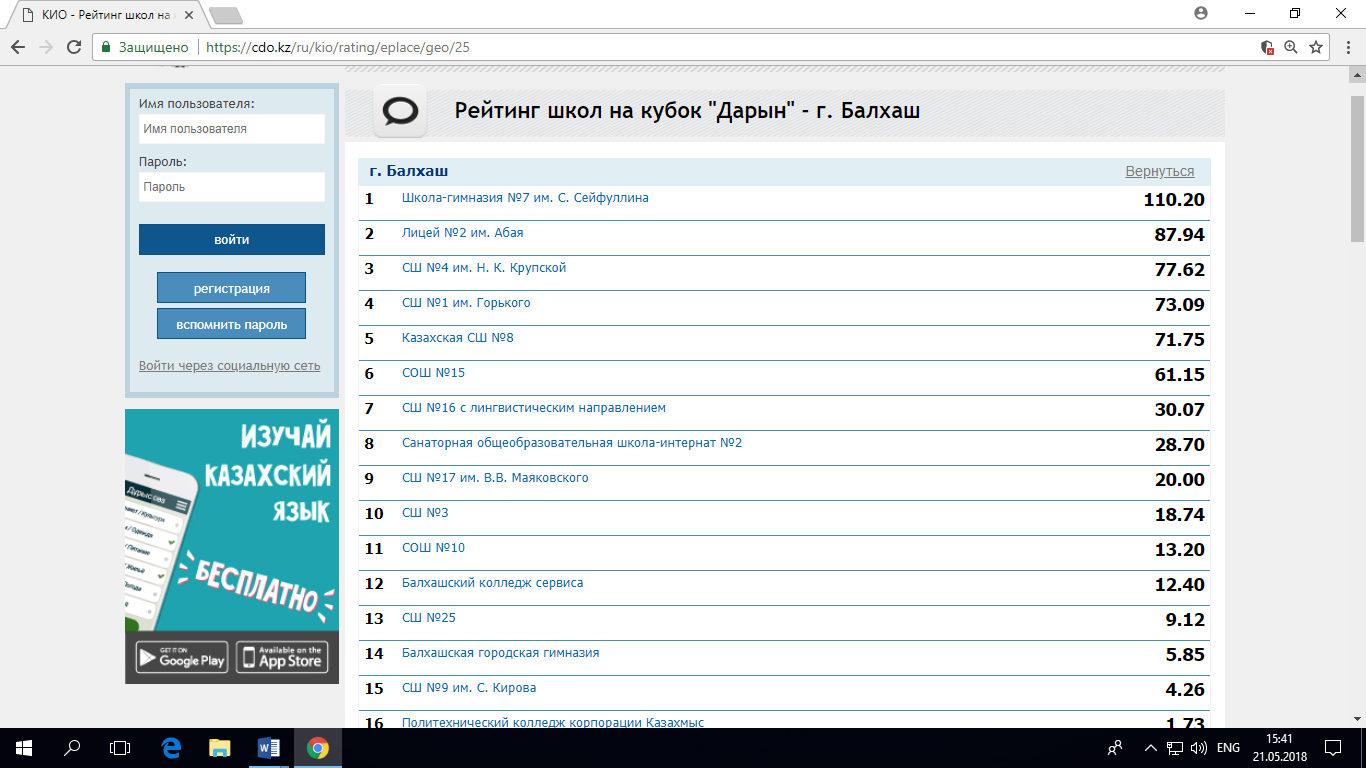 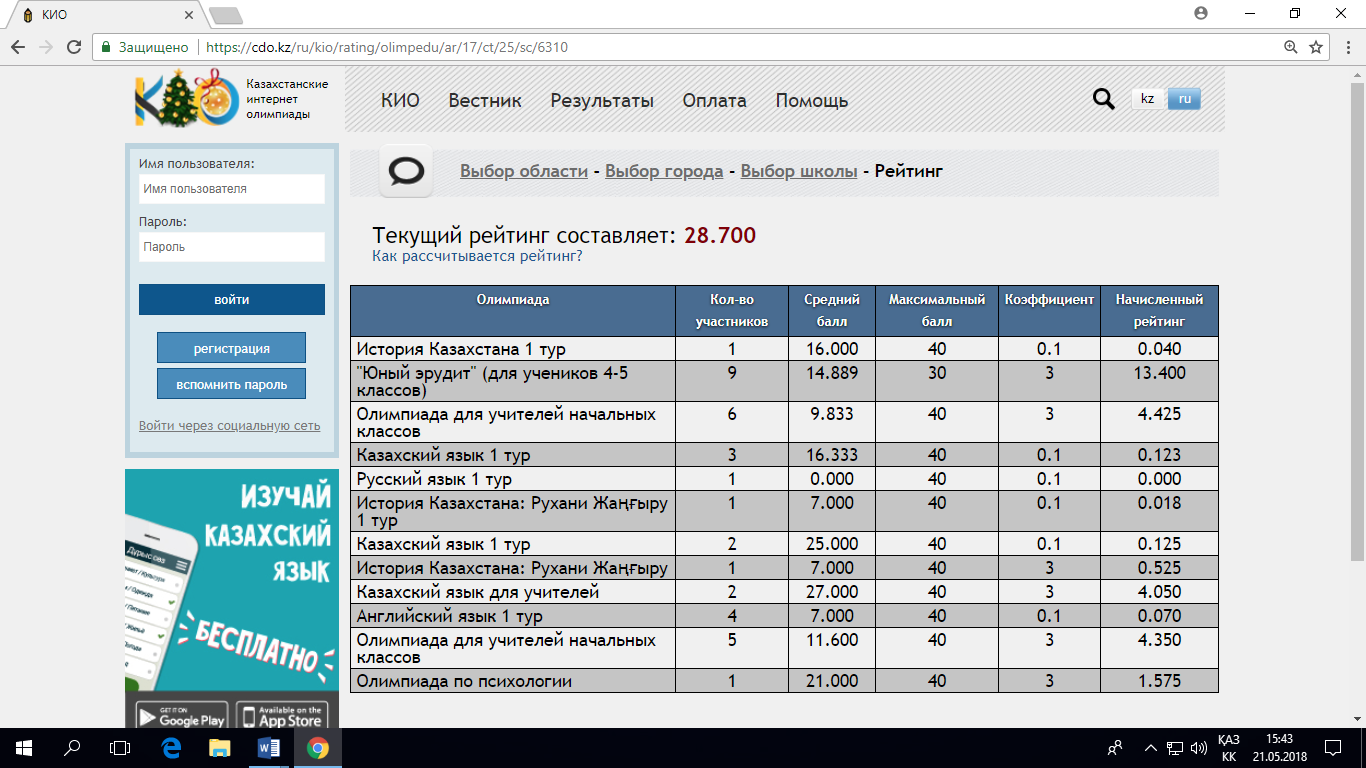 Бұл кестеден оқушылар мен мұғалімдердің жеке пән бойынша қатысуы мен орташа балдық көрсеткішін анықтауға болады.4 «А» сынып оқушысы Шакиров Руслан бойынша жақсы нәтиже көрсетіп, қала бойынша 3-орын дипломын иеленді.Мұғалімдерден 15 педагог КИО олимпиадасына қатысты.Жаратылыстану-математика бағытындағы пән мұғалімдері КИО олимпиадаларына биылғы оқу жылында өздері де оқушылары да қатыспаған. Сонымен қатар, топтық олимпиадаларға қатысу болған жоқ. М. П. Русаков атындағы №2 мектеп-интернатының	НИО қашықтық олимпиадасына қатысушылар тізімі:Мұғалім ретінде НИО олимпиадасына тек ағылшын ті пәнінің мұғалімі Рахимберлина Н.С. қатысып, нәтижесінде 3 орынға ие болып, алғыс хат алды.Мектеп сайтының жүйелі жаңартылуы. Мектеп жаңалықтарының апта сайынғы жариялануы. Мектеп ӘБ, мектеп сыныптарының жеке беттерін құру, мектептің байқауларға қатысқан жұмыстарын, т.б.  орналастыру.Мектеп сайтының мақсаты – білім мекемесінің ақпараттық бірыңғай кеңістігін дамыту арқылы мектепте ақпараттандыру үрдісін қолдау, интернет қоғамдастықта білім мекемесін ұсыну, инетрнет ресурстары арқылы білім беру саласын кеңінен насихаттау және қолдау. Осы мақсатты жүзеге асыру бойынша мектеп сайтын әзірлеу мен толықтыру жұмыстарын белсенді түрде жүргізудеміз. №2 мектеп-интернаты сайтының сілтемесі: http://balkhash.goo.gov.kz/index/fromorg/32  Мектеп сайты әртүрлі айдарлардан құралады. Жалпы сайт мәзірі 32 айдардан тұрады. Мектеп сайтының құрылымы мен мазмұнына сараптама жасай отырып, мынадай қорытындыға келдік: мектеп сайтының негізінде білім мекемесінің қызметімен байланысты ақпараттар құрайды. Сайттағы ақпарат мұғалім, оқушы, ата-аналарға, демеушілер мен білім бөлімдеріне пайдалы материалдарды ұсынады. Мектебіміздің сайты күнделікті жаңалықтармен толтырылып отырады, 3 тілде толтырылып тұрады. Биылғы оқу жылында 6 жаңа айдар, 30 бөлім пайда болды,  барлығы 2017-2018 оқу жылының барысында 2006 жуық материал салынған. Сайтта болған өзгерістер: суреттер галереясының дизайны, Calameo қосымшасы арқылы презентациялар мен кітаптар орналастыруға мүмкіндігін тауып алдық, HTML кодтары арқылы жүгіртпе жолақ пен видеоматериалдарды салуды үйрендік. Жалпы сайттың көп мүмкіндігі болмағанымен, өздігінен ізденіп, мүмкіндік табуға болады. Сайтымыз әрі қарай көркейіп, жан-жақты мектебімізді жақсы жағынан танымал етуге сайтқв кіру мониторингісі жүргізілсе деген ұсыныс бар. Жалпы сайтты өзіміз толтырып, жан-жақты ақпарат таратқан тиімді. Келесі оқу жылында мектептің даму стратегиясы аясында «Профи клубы», «Денсаулық», «Отбасы», «Көшбасшы», «Кітапхана-мұражай» жобаларының жұмысын көрсететін қосымша айдарларды қосу қажеттілігі туындап отыр.Мектеп сайтының 3 жыл мониторингісіне көз аударсақ, әлдеқайда мектеп сайтын материалдарға толықтыру жұмысы ұлғаюда. Осы мониторингте жаңа пайда болған айдарлар қосылмаған.Мектеп сайтының 3 жыл мониторингісі /материал енгізілу бойынша/Онлайн сабақтарға қатысу туралы ақпаратЖалпы осы оқу жылында 146 республикалық, облыстық, қалалық онлайн сабақтар, семинарларға мектеп ұстаздары мен оқушылары қатысты. Қатысқан сабақтарға пікілер жазылып, олардың мазмұны арнайы журналға жазылған. АСУ «Білімал. Электронды мектеп» жүргізілуі туралы ақпар.«Bilimal.kz» ақпараттық кеңістігіндегі «Электронды журнал» жобасы осы оқу жылы ресми енгізіліп,  толық жұмыс істеп, тиімді қолданылды.Жыл басынан жаңадан бұйрық шығарылып, педагогикалық ұжым электронды журнал ережесімен қайтадан танысып, бұйрықпен танысты. Жыл бойы электрондық журнал бойынша онлайн семинарларға қатыстық. Жыл бойы «Білімал» қолдау қызметімен бірлесіп, жұмыс жасадық. Жүйелі жұмыс арқасында қиындықтарды жеңе білдік. 2017 – 2018 оқу жылында «Білімал» электрондық жүйесінде оқушылар мен ата-аналарға бекітілген логиндары мен құпия сөздері қайтадан таратылып берілді. Ол әкімшілік тарапынан мұқият қадағаланып отырды. Ата-аналар мен педагогтарға жыл бойы үздіксіз консультациялар мен семинарлар жүргізілді.«Білімал» жүйесінде жұмыс істеуге барлық мүмкіндік жасалған. Мұғалімдерге GradeApp және оқушыларға Edu-mark мобильді қосымшалары арқылы да жұмыс істеу ыңғайлы болды. Ол да өз септігін тигізді. Ағымдық бағаларды уақытылы қойғанның арқасында тоқсандық және жылдық есеп тез орындалды. Жалпы мектеп бойынша 394 оқушы, ата-ана саны – 394394 ата-ананың– 162 ата-ана /41,1 %/ «Білімал» электронды күнделігіне кіріп, оқушылардың үлгерімін тексеріп отырады, оның ішінде:49 ата-ана айына бірнеше рет кіреді /12,4%/113 сирек кіреді /29%/223 ата-ана кірмейді /59%/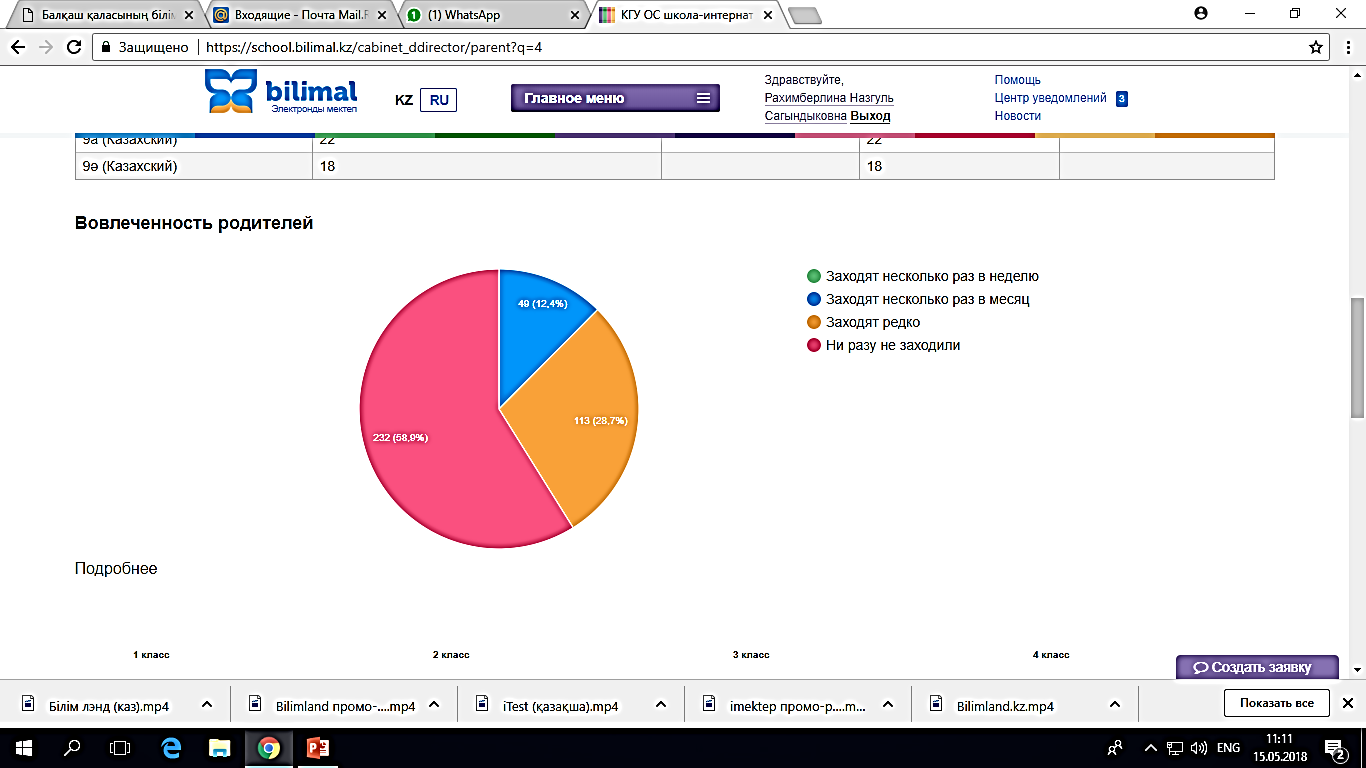 Қорыта айтқанда, бүгінгі таңда адам қызметінің барлық салаларына ақпараттық технологияларды енгізу туралы көп айтылады. Мектептер де тыс қалған жоқ. Біздің мектебімізде басқа мектептерде сияқты «Білімал» жүйесі енгізілген. 2017-2018 оқу жылында былтырғы жылдарға қарағанда мұғалімдер сапалы жұмыс жасады деп айтуға болады. Сонымен қатар, жұмыс барысында айтарлықтай қиындықтар да кездесті. Кейбір мұғалімдердің баға қою кезінде жауапкершілігі төмен деп айтуға болады. Келесі оқу жылында да «Білімал. Электронды мектеп» жүйесі  өз қолдауын табады деген ойдамыз.Қыркүйек, сәуір  айларында сайттың ашылу кестесі бойынша ҰББДБ (НОБД) сайтына толықтырулар енгізілді. Қауіпсіз интернетОқушылар пайдаланатын компьютерлеге интернетті қауіпсіз пайдалану  үшін жағымсыз сайттарға кіруге «Интернет-цензор» бағдарламасы арқылы тосқауыл қойылып, бұл жүйе үнемі бақылауда тұрады. Ата-аналарға, оқушыларға интернеттің қауіпті болуы, және одан сақтану жолдары жыл басында және жыл ортасында ата-аналар жиналысында, лездемеде айтылып, ақпараттық парақшалар таратылып, сауалнамалар алынды.Биылғы 2018 жылдың 23.04 – 10.05 аралығында өткізілген «Қауіпсіз Интернет» кампаниясы болып өтті.23 сәуір күні Республикалық «Қауіпсіз Интернет» науқаны бастау алды. Ақпараттық кампанияны ұйымдастырушылар: ҚР Білім және ғылым министрлігі Балалардың құқықтарын қорғау комитеті, облыстардың, Астана, Алматы қалаларының білім, ішкі саясат басқармалары, ішкі істер департаменттері, үкіметтік емес ұйымдар (келісім бойынша), бұқаралық ақпарат құралдары. Кампания мамыр айының 10 дейін жалғасты.Науқанның басты мақсаты – кәмелетке толмағандардың, педагогтар мен ата-аналардың назарына агрессивті Интернет мазмұнының әсерінен болатын проблемаларды түсіну деңгейін арттыруға бағытталған ақпаратты жеткізу, Интернет ресурстарды қолдану мәдениетін, кәмелетке толмағандардың Интернетке кіру белсенділігін бақылауға қатысты Интернет-қызметтерде ересек қолданушылардың жауапкершілігін жоғарылату.Науқан барысында мектеп бойынша бірқатар іс-шаралар жоспарланды. Олар, сынып, тәрбие сағаттары, психолог мамандермен кездесу, кітапхана сағаты – кітапханашымен кездесу «Интернет орнына кітап», ұсынылған тақырып бойынша оқушылар арасында дебат, пікірталас, ата-аналар жиналысы, саптық жиын, шығармалар мен суреттер байқауы. 23 сәуірде жоспарланған «Қауіпсіз Интернет» науқанының ашылу салтанаты 26 ақпан күні өтті. Жиынды мектептің өзін-өзі басқару ұйымының мүшелері жүргізді. Мектептің «Аманат» насихаттау тобы «Қауіпсіз интернет» науқаны туралы өз сөздерін дайындап, айтты. Олар балаларға қауіпсіз Интернет деген не, бұл қандай акция және қандай мақсатта жүргізілуіне назар аударды. Акцияның уақытына арналған жұмыс жоспарымен қысқаша таныстырды.26 сәуір мен 4 мамыр аралығында "Қауіпсіз интернет" республикалық кампания аясында мектеп фойесінде ақпараттық стенд рәсімделіп, балалар қажетті ақпараттармен танысты. 26. 04. 2018  сурет пәнінің мұғалімі Мусабекова Р. Е. жетекшілігімен оқушылардың ақпараттық сауаттылықтарын анықтау мақсатында «Қауіпсіз интернет» тақырыбы аясында 2-9 сынып оқушылар арасында суреттер байқауы болып өтті. Байқауға 135 оқу қатысты. Оқушылардың барлығы қызығушылықпен, ынтамен атсалысты. Қатысушылар жұмыстары санының көптігіне орай байқаудың шарты бойынша ең жақсы жұмыстар іріктеліп алынды. Байқауға қатысушы оқушылардың жұмыстары бірнеше номинацияға сай болды. Атап айтсақ, 6 «А» сынып оқушысы Абилова Алима «Креативті сурет», 5 «А» сынып оқушысы Дүйсенбай Рахат «Қанық сурет», «Мәнді сурет» т.б. Қорытындсы бойынша, ІІІ орынға 4 «Ә» сынып оқушысы Ақыш Нұрәлі, ІІ орынды 4 «А» сынып оқушысы Тлеулина Сабира, І орынға 9 «А» сынып оқушысы Сейтқалы Нұралы иеленді.27 сәуір күні 5-9 оқушылары арасында оқушылардың компьютерді қолдану аймағын, интернет желісін пайдалану мақсатын, оның өмірдегі алатын орнын анықтау мақсатында мектеп психологы сауалнама өткізді. Жалпы сауалнаманың қорытындысы бойынша, интернет  желісін оқушылар көбіне үйде пайдаланады. Оқушылардың интернет желісін пайдалы жаңашыл ақпарат көзі деп санайды, оқушылардың 10%-ы бос уақыт өткізу деп санайды. Интернет желісінде көбіне ойын сайттары мен мәлімет іздеу сайттарында көп отырады. Интернет желісінде отыру қажеттілігі оқушылардың 41%-ында әдетке айналды. Қоршаған ортамен қарым – қатынаста интернет оқушылардың 81%-ына әсер етпейді. Оқушылардың 54%-ының пікірі бойынша, интернет денсаулыққа еш әсер етпейді.27 сәуір күні «Қауіпсіз Интернет» кампаниясының төңірегінде 5-8 сыныптарда «Қауіпсіз Интернет» білім беру сағаттары өткізілді. Оқу сағаттарының мақсаты – Интернет желісіндегі қауіпсіз мінез-құлық мәдениетімен таныстыру, оқушыларды желіде таратылатын ақпаратқа сыни көзбен қарауға, ата-анасының рұқсатынсыз желіге жеке ақпаратты салмауға үйрету, Интернет желісіндегі мінез-құлық мәдениетін қалыптастыру.  Оқушылар «Қауіпсіз, таза, мейірімді интернет», «Интернеттегі алаяқтардан сақ бол», «Интернеттегі ойын-сауық пен қауіпсіздік», «Қауіпсіздік интернет» әлеуметтік бейнероликтерді тамашалап, талқылады. Балалар, интернетте ұзақ отыруға болмайтынына, Интернетке қас қағым сәтте тәуелді болатынына, әрқашан сақ және мұқият болу керектігіне, желіде тек сенімді сайттарға кіруге болатынына қорытындыға келді. 29 сәуір күні «Демалыс күн» клубында республикалық «Қауіпсіз интернет» кампаниясы аясында «Кітап оқу Интернеттен артық» атты пікірталас  өтті. Оқушылар  екі топқа бөлініп, бірі Кітапті, бірі Интернетті жақтап шықты. Әркім өз ойларын қағаз бетіне де түсіріп өткізді, кітапханашы оларды ортаға салды.  	2 мамыр күні «Қауіпсіз интернет» республикалық кампаниясы аясында мектеп психологы Асылханова Ә. А . 5-7 сынып оқушыларымен «Балар және ғаламтор»  тақырыбында кездесу өткізді. Кездесуге кітапханашы, психолог, әлеуметтік педагог, информатика пәнінің мұғалімі қатысты. Мақсаты:  оқушыларға  интернет желісінің зиян тұстары, келтіретін зардаптары туралы әңгімелесу. Пайда болатын психологиялық ауытқушылықтардың оқушы өміріне әсері жайында пікір алмасу. Кездесу барысында психолог жалпы мәлімет берді. Интернет тәуелділіктің анықтамасы, интернет тәуелділігінің диагнозы, оның типтері, интернетке деген құмарлықтың факторлары жайлы  мағлұмат берілді.  Интернет адам санасын қандай жолдармен улайтынын, оның отбасымен қарым-қатынастағы қиындықтар сипаттамасы  түсіндірілді. Кітапханашы маман интернеттен гөрі кітап оқығаны туралы айтты. Оқу конференцияларына белсенді түрде қатысуына көңіл бөлді. Кездесудің 2 бөлігі оқушылардың пікірін тыңдауға арналды. Оқушылар өз өмірлерін мысалға ала отырып, интернеттің пайдасыз жақтарын ашық айта алды. Онымен күресу жолында бірнеше ұсыныстар білдірген оқушылар да болды. Оқушылар өз ойларын еркін жеткізе алды. Бұл мәселенің қазіргі заманда өзекті мәселеге айналғаны баршамызға аян. Оқушылар бұл дерттің өз өмірлеріне  сөзсіз әсер ететініне көздері жетіп, саналарына пайдалы ой түйді деген ойдамыз. Кездесу соңында балаларға «Интернет желісіндегі ережелер» атты жадынамалар таратылды.4 мамыр күні жалпы мектепішілік ата-аналар жиналысы өтті. Ата-аналар жиналысының 3-ші сұрағы бойынша сұрақ бойынша директордың ақпараттандыру ісінің орынбасары Рахимберлина Н.С. «Әлеуметтік желінің адамға әсері» баяндамасы тыңдалып, ата-аналарға балаларды үй жағдайында жағымсыз контенттерден қалай қорғауға болатыны туралы сөз қозғады. «Ата-ана бақылауы» бағдарламалары, антивирусты жаңартып отыру туралы айтып, әлеуметтік желілердегі, әсіресе ВКонтакте желісінде топтарға ата-аналардың назарын аударды. Осындай топтарға кіріп, жалған, жағымсыз ақпарат алатын балалардың зардап шеккендері туралы, ата-аналардың өз баласына деген бақылауының азаймауы туралы айтты.8 мамыр күні «Қауіпсіз интернет» ақпараттық кампаниясының іс-шаралары төңірегінде «Интернеттің пайдасы мен зияны» атты 7 сыныптар аралығында пікрталас өткізілді.Іс-шараның  негізгі мақсаты: Бүкіләлемдік өрмек – интернетке байланысты оқушылардың білімдерін нығайту, тиянақтау; оқушылардың ғаламтор туралы толық ой қалыптастыру, тапқырлық, ізденімпаздық қасиеттерін қалыптастыру, шығармашылыққа баулу және де  өз ойларын тиянақты жете айта біліп, пікірталас барысында өздерін сабырлы әрі тәртіпті ұстауды ескеріп, қарсыластарын тыңдай білуге тәрбиелеу.Оқушыларға  ғаламтордың пайда болуы туралы қысқаша ақпарат, интернетті  пайдаланудың ережелері мен кейбір әлеуметтік желілердің зияны туралы ақпарат берілді. Тақырып бойынша әр оқушы оз пікірлерін ортаға салып, қойылған сұрақтарға өз ой-пікірлерін білдірді.Нәтижесінде оқушылар интернеттің пайдасы мен зиянды жақтарымен танысты. Іс-шара мұғалімнің мынандай сөзімен аяқталды: «Бүгінде Интернет, біздің өміріміздің ажырамас бөлігі болып табылады. Біз осы бірегей инновацияны құрушыларға құрмет білдіруімізкерек. Қазіргі таңдабұл ғажайып туралы білмейтін адам жоқшығар. Интернет адамдардың өмірін жеңілдетеді. Бірақ, біз әр нәрсенің мөлшерлеп пайдаланғанымыз жақсы екенін ұмытпауымыз керек».Сәуір айының 23 мен 4 мамыр аралығында 5-9 сыныптар «Қауіпсіз интернет» республикалық ақпараттық науқаны аясында «Интернет-менің өмірімде» атты шығарма жазды.Негізгі мақсаты: Оқушылардың интернет жайында түсінігін анықтай отырып, тіл байлығын, ой ұшқырлығын дамыту. Оқушылар жазған шығармаларында интернеттің оларға қаншалықты пайдалы екенін айта отырып, зиянды жақтарын да ашық жазуға тырысқан. Тіпті, интернет адамға қанша пайдалы болғанымен, оған деген кейбір адамдардың тәуелді болып қалатынын да айтқан. Алайда, интернетті адам баласы ойлап тапқандықтан, одан өзін шектей білу керектігін жазған. Және де көп оқушы өздерінің жиі пайдаланатын сайттары мен әлеуметтік желілердің атын да жазып көрсеткен.Компьютер мен Интернет  өз өмірлерінде қандай, қай орында тұрғанын да жазған: «3 орында тұр деп ойлаймын. Бірақ, интернетке тәуелді екенімді жасырмаймын. Барлық керекті мәлеметті интернеттен аламын. Тіпті соңғы кездері кітапханаға баруды да қойдым. Бұрын күнара баратын кітапханаға айына бір-ақ рет бас ұғатын халге жеттім. Оның зиянды жақтары бар екенін жасырмаймын бірақ, пайдасын да көріп жүрмін. Ыбырай Алтынсарин "Айшылық алыс жерлерден, көзіңді ашып-жұмғанша жылдам хабар алғызды" дегендей, енді әр жерге барып сенделмей үйде отырып-ақ қажетті ақпаратты білуге болады». Кампания барысында «Әлеуметтік желідегі қарым-қатынас этикасы», «Интернет желісіндегі ережелер» «Мен қауіпсіз өмірді таңдаймын...» атты жадынамалар таратылды. Дәл осы тақырыпта интернеттің зиянды тұстары туралы бейнероликтер көрсетілді. 11 мамыр күні қалалық «Балқаш өңірі» газетінің № 45 номеріне «Қауіпсіз ғаламтор» тақырыбында мақаласы жіберілді, баспаға шықты. Осы шаралар нәтижесінде балалардың, ата-аналар мен мұғалімдердің интернет сауаттылығы өсті деген ойдамыз, тәрбие үрдісі қатысушыларының интернет қауіпсіздігінің параметрлері мен қағидаттары туралы хабардар болды, интернет желісіндегі сұхбаттасушыға қатысты жауапкершілік пен құрметтеу сезімі қалыптасты деп ойлаймыз. Бұл мәселенің қазіргі заманда өзекті мәселеге айналғаны баршамызға аян. Оқушылар интернет тәуелділіктің деген дерттің өз өмірлеріне  сөзсіз әсер ететініне көздері жетіп, саналарына пайдалы ой түйді деген ойдамыз.Осы оқу жылында мектебімізге bilimland.kz сайтының 50 ақысыз аккуанты беріліп, мұғалімдер цифрлық білім ресурстарын сабақтарында қолданды.   Сонымен қатар, мектебімізде түрлі іс-шаралар өткізілген уақытта информатика мұғалімдері мен лаборанттары өте көп қосалқы жұмыстарды атқарады: «Интермедиа продакшн» студиясы бейнефильмдер мен роликтер түсіреді, фоторепортаждар мен журналдарға фото түсіру жұмыстарын атқарады. Сонымен қатар, әр мұғалім мен тәрбиешілерге компьютер арқылы презентация немесе бейнеролик жасауы бойынша да өз көмектерін көрсетеді. ІІ жартыжылдықтан бастап кіру мониторингісіне қарасақ, Қорытынды2017-2018 жылындағы ақпараттандыру ісі бойынша сараптама жасай отырып, келесі қорытынды жасауға болады:2017-2018 оқу жылында білім беру үрдісіне ақпараттық технологияларды енгізу жұмыстары жүргізілді, мектептің материалдық-техникалық базасын жетілдіру жұмыстары жүргізілді. 2017-2018 оқу жылына қойылған мақсат пен міндеттер жүзеге асты деп айтуға болады. Мұғалімдер информатика пәніне үштілділікті енгізу саласындағы курстардан өтті. Информатика пән мұғалімдерінің жаңартылған білім мазмұны бойынша курстан өтуі жаз айларына сұраныс бойынша кесте құрылып, курстық дайындықтан өтеді.Интернет желісін пайдалану мақсатын мен уақытын анықтау үшін оқушылар арасында сауалнама жүргізілді.Мектептің сапалы жергілікті желісі құрылды.Информатика оқыту пәнінің қамтамасыз етілуі орташа деңгейде; оқытудың нормативтік-құқықтық базасы жаңа нормативті нормалар, бағдарламаға сай.  Педагогтың әдістемелік дайындығы қалыпты деңгейде. Барлық сынып оқушылары информатика пәні бойынша жақсы білім деңгейін көрсете білді. 2017-2018 оқу жылындағы «Білім беру қызметінде ақпараттық технологияларды қолдану бойынша педагогикалық шеберлігі» онкүндігі жұмысын жан-жақты талдай отырып, төмендегідей қорытынды жасауға болады: Онкүндік жоспарға сай жұмыс жүргізілді. Онкүндік жұмысына жақсы деген баға берілді. Оқушыларды ғылыми-шығармашылық жұмыстарға тарту бойынша ауқымды іс-шаралар жүргізілген жоқ. Қашықтықтан жүргізілетін байқаулар, олимпиадаларға мұғалімдер мен оқушылар қатысты.  Мұғалімдер «Білімал» электронды жүйесінде сапалы да сауатты жұмыс істей алды.Мектебіміздің сайты күнделікті жаңалықтармен толтырылып отырады, 3 тілде толтырылып тұрады. Биылғы оқу жылында 6 жаңа айдар, 30 бөлім пайда болды,  барлығы 2017-2018 оқу жылының барысында 1700 жуық материал салынған. «Қауіпсіз интернет» Республикалық науқаны сапалы өтіп, оқушылар интернет тәуелділік деген дерттің өз өмірлеріне  сөзсіз әсер ететініне көздері жетіп, саналарына пайдалы ой түйді деген ойдамыз. Мектеп оқушылары, педагогтары мен мектеп қызметкерлерін мәліметтер базасына толтыру бойынша белсенді жұмыс атқарылуда.  Барлық ЛВС (жергілікті есептеу техникасы) қосылған кабинеттерде Интернет желісіне қатынау мүмкіндігі бар. Өзінің кәсіби қызметінде компьютер мен интернетті қолданатын қызметкерлер саны ұлғайды: 19 мұғалімнің жеке сайттары мен порталдары бар. 2017-2018 оқу жылының аяғында педагогтардың 100% компьютермен жұмыс істеу дағдаларына ие.  Білім алу мақсатында, зерттеу және жобалық қызметті ұйымдастыру нәтижесінде оқушылардың компьютер алдында уақыт өткізуі өсті. Информатика мен мультимедиялық кабинеттер күнделікті 17.00 дейін жұмыс жасап тұрды. Мекеменің заманауи электрондық оқулықтармен жеткіліксіз қамтамасыз етуі мүдделі педагогтардың білім беру үрдісінде СБР (сандық білім ресурстарын) қолдану ниетінің төмендігін білдіреді. Сондықтан, жұмыс істеу үшін қажетті СБР жүйелі түрде сатып алу қажеттілігі туындап отыр. 2018-2019 оқу жылына қойылған міндеттер:Пән сабақтарында заманауи білім беру технологияларды, оның ішінде «Bilimmedia Group» ресурстарын қолдану арқылы білім сапасын көтеру.Оқушыларға дифференциалды оқыту қолдану, пәнге қызығушылығы бар оқушылармен жеке жұмыс жүргізу: информатика пәні қалалық, облыстық, республикалық, тіпті халықаралық деңгейдегі конференция, олимпиада, зерттеу жұмыстары мен байқауларына қатыстырып, нәтижелі орын алуға жұмыс жасау.Информатика пәні бойынша дидактикалық материалды жинақтау мен жүйелеу жұмысын жалғастыру. Оқушылардың компьютермен жұмыс істеу кезінде нормаларын қатаң сақтау. Сабақ барасында кабинетте техника қауіпсіздігі ұйымдастыруын қатаң сақтауды үнемі бақылауда ұстау.   Жаңа 2018-2019 оқу жылындағы информатика пәні бойынша 5,6,7,8 сыныптарды тақырыптық жоспарлауды қайта қарастырып, білім берудің жаңартылған мазмұнына сай өзгерістер енгізу.Информатика пән мұғалімдерінің жаңартылған білім мазмұны бойынша курстан өтуін қамтамасыз ету. Информатика пәнінде 5, 7 терминдерді ағылшын тілінде енгізуді жалғастыру. АКТ онкүндігін дәстүр бойынша қазан айында өткізу.АКТ онкүндігінің жұмысын жоспарлау барысында мектепте өткізілетін басқа да іс-шараларды ескере отырып жүргізу.Сыныптан тыс жұмыстарды жоспарлауда Білім беруді дамытудың 2011-2020 жылға арналған бағдарламасын басшылыққа ала отырып жұмыстар жүргізу. Атап айтқанда, оқушыларды ғылыми-шығармашылық жұмыстарға тарту.Келесі оқу жылында онлайн сабақтардың қалалық және облыстық деңгейде өткізілуін қамтамасыз ету. Атап айтқанда, тәрбиелік іс-шаралар, семинар, ашық сабақтарды жоспарлау. Мектеп сайтында сапалы жұмыс істеуді жалғастыру. «Білімал» АБЖ-де күнтізбелік-тақырыптық жоспарларды уақытылы толтыру мерзімдерін қысқарту; күнделікті ағымдық бағаларды аптасына бір рет толықтырып отыру; сабақ жоспарларын міндетті түрде енгізу және үйден толтыру. 5, 6, 7, 8 сыныптар жаңартылған білім мазмұнына көшуіне байланысты семинарларға қатысып, журналдардағы өзгерістермен жұмыс істеу. Ата-аналардың электрондық күнделікпен жұмыс жасау белсенділігін көтеру, ол мақсатқа жету үшін ата-аналар мен педагогтар арасында семинар мен консультациялар өткізу. Мұғалімдер мен оқушылардың Қазақстан интернет олимпиадаларға қатысуын белсендіру, мектеп рейтингісін көтеруді жалғастырып, жүлделі орындарға ие болуға ұмтылу. Педагогтардың АКТ саласындағы курстардан өтуін қаматамсыз етуді жалғастыру.Мектептің ақпараттандыру саласы бойынша материалдық-техникалық базасын ұлғайту жұмыстарын жүргізу: кәсіптік бағдарлау,  бастауыш сынып, мұғалімдерінің жұмыс орындарын, сонымен қатар, мәжіліс залының жұмыс орнын интербелсенді тақтамен біртіндеп автоматтандыру.Жаңа 2018-2019 оқу жылында мектептің интернеттің жергілікті желісін қайта қарастыру. Мектептің интернет желісін 100 мб/с жылдамдыққа дейін көтеруді қарастыру. Келесі оқу жылында 2018-2020 жылға арналған ақпараттандыруды дамыту бойынша бағдарламаны құру.Stem-технологиялары бойынша факультатив, үйірмелерді жоспарлау.                 Мектеп директоры                       Рахимберлина З.Н.Орындаған: Директордың ақпараттандыру ісінің орынбасары Рахимберлина Н.С.8(71036)7-20-16СаныКАБИНЕТКелген жылыТүсім көзіСомасы 1Физика кабинеті 2006Республикалық бюджет3 млн. 497 мың.теңгеСаныКАБИНЕТКелген жылыТүсім көзіСомасы1Ағылшын тілі кабинеті2010Республикалық бюджет5 млн.537 мың.теңгеСаныКАБИНЕТКелген жылыТүсім көзіСомасы1Физика кабинеті2012Жергілікті бюджет3 млн. 450мың.тенгеСаныКАБИНЕТКелген жылыТүсім көзіСомасы1Информатика кабинеті2014Жергілікті бюджет1млн.415 тыс.680 тенгеСаныҚұрал-жабдықКелген жылыТүсім көзіСомасы1IQboard тақтасы View Sonic PJD 5255 проекторы2017Жергілікті бюджет366800.00 теңгеБайқау түрітақырыбыҚатысу аймағыФИОНәтижесіКомпьютерлік видео сайысы«Астана ертеңі мен бүгіні»Қала Байназаров ЕлдосМадақтама «Дарын» Республикалық ғылыми – практикалық орталықтан «Bebras» -20177-8 сынып оқушылары арасында пәндік олимпиадаРеспубликаКәрібай Ерсұлтан, Аяғанова Баян, Сержанов Мерей, Жасұланов АманатСертификатПәндер Олимпиадасы5-8 сынып оқушылары арасында пәндік олимпиадаҚалаКәрібай ЕрсұлтанІІІ дәрежелі диплом№Сынып % үлгерімі% сапасы15ә10010027а (1)10062,537а (2)10062,548ә10043,859ә10064,765а(2)10081,875а(1)10010086а(1)1007596а(2)10083,3106ә10066,7117ә(1)10058,3127ә(2)10084,6138а10043,8149а(2)10081,8159а(1)10036,4Қазақстанның білім беру галактикасыhttps://edugalaxy.intel.kz/ҰБТ мен гранттар туралы үздік мақалаларhttp://www.uchi.kz/Уикипедияhttp://www.wikipedia.org/Сандық білім беру ресурстарының бірыңғай қорыhttp://school-collection.edu.ru/Білім беру ресурстарына бірыңғай қолжеткізу терезесіhttp://window.edu.ru/ҰБТ-ге дайындалуға арналған iTest виртуалды тренажерwww.itest.kzБастауыш мектеп  iMektep бағдарламасыwww.imektep.kzОрта мектеп буынына арналған электрондық ресурстардың ірі топтамасыwww.bilimland.kz Білім беру мекемелері үшін Apple өнімдеріhttp://www.apple.com/ru/education/Қазақстан тарихы бойынша сандық білім беру ресурстарыhttp://e-history.kz/ru/scorme-Learning ЭОЖhttp://e.edu.kz/sui/#/lcms/mainҚазақстанның білім беру галактикасыhttps://edugalaxy.intel.kz/ҰБТ мен гранттар туралы үздік мақалаларhttp://www.uchi.kz/Уикипедияhttp://www.wikipedia.org/Сандық білім беру ресурстарының бірыңғай қорыhttp://school-collection.edu.ru/№Қатысушы саныПәніЖетекшісі12ТарихНөкербекова Қ.И23ГеографияАбдирбай А.Д310АғылшынЫнтықбекова Г.КРахимберлина Н.С427«Жас білімпаз»Жексембаева П.ЖҚұсаинова М.РКаленова Р.С57Қазақ тіліЕсимбекова А.ТСатыбалдина Л.С613Орыс тіліИльина Г.А Абеуова З.У72математикаАбжанова А.Ж82Химия, биологияАбдирбай А.Д.Хамитова С.КБарлығы66№Оқушының аты - жөніпәніЖетекшісі1.Шакиров Руслан"Жас білімпаз" қала бойынша 3 орын дипломИманбекова Қ.А.2.Рүстем Абылай"Жас білімпаз"Иманбекова Қ.А.3.Райымжанова Хадиша"Жас білімпаз"Иманбекова Қ.А.4.Сағдат Алихан"Жас білімпаз"Иманбекова Қ.А.5.Ерменбет Рауан"Жас білімпаз"Иманбекова Қ.А.6.Нұрланқызы Балнұр"Жас білімпаз"Иманбекова Қ.А.7.Ибрагимов Ақтілек"Жас білімпаз"Алдақиярова А.А.8.Ақыш Нұрәлі"Жас білімпаз"Алдақиярова А.А.9.Жақсылықбек Архат"Жас білімпаз"Алдақиярова А.А.10.Сейфулла Дидар"Жас білімпаз"Алдақиярова А.А.11.Арманұлы Алибек"Жас білімпаз"Иманбекова Қ.А.12.Асу ГүлденҚазақ тіліСатыбалдина Л.С.13.Дүйсенбай РахатҚазақ тіліСатыбалдина Л.С.14.Тургенбеков ДауренҚазақ тіліСатыбалдина Л.С.15.Жасуланов АманатҚазақ тіліСатыбалдина Л.С.16.Асу ГүлденОрыс тіліАмандыкова А.Н.17.Карбоз АйшаТарихНукербекова Қ.И.18.Дүйсенбай Рахатағылшын тіліКоктаева Н.Н.19.Асу Гүлденағылшын тіліКоктаева Н.Н.20.Токишев Мадиярағылшын тіліКоктаева Н.Н.21.Жошканова Қарлығашағылшын тіліКоктаева Н.Н.№ҚатысушыларПәнЖетекшіНәтиже14Информатика және компьютерлік ойлауАлиева Ш.А.Сертификат /4/№ПәнҚатысушы саныНәтиже1Бастауыш сынып11 педагогҚатысушы сертификаты /11/2Рухани жаңғыру1 педагогҚатысушы сертификаты /1/3Қазақ тілі2 қатысушыҚатысушы сертификаты /2/4Психология1 қатысушыҚатысушы сертификаты /1/БарлығыҚоғамдық-гуманитарлық  пәндер бірлестігі – 3  қатысушыБастауыш сынып бірлестігі – 11 қатысушыЖаратылыстану-математика – 0 қатысушыПсихолог – 1 қатысушыҚоғамдық-гуманитарлық  пәндер бірлестігі – 3  қатысушыБастауыш сынып бірлестігі – 11 қатысушыЖаратылыстану-математика – 0 қатысушыПсихолог – 1 қатысушы15 мұғалім№Оқушының аты-жөніпәнісыныпжетекшіорын1.Ерменбет Р.ағылшын тілі4Коктаева Н.Н.32.Кенеғұл Ә.ағылшын тілі2Коктаева Н.Н.33.Нөкербек М.ағылшын тілі2Коктаева Н.Н.34.Қабиден Н.ағылшын тілі2Коктаева Н.Н.25.Ернатқызы Д.ағылшын тілі2Коктаева Н.Н.26.Токишева Ұ.ағылшын тілі2Коктаева Н.Н.27.Сәбит Е.ағылшын тілі2Коктаева Н.Н.сертификат8.Сәкен И.қазақ тілі3Жетпіс Б.Н.39.Иманбаева А.қазақ тілі3Жетпіс Б.Н.сертификат10.Төлеуқұл Р.қазақ тілі3Жетпіс Б.Н.311.Длдашева А.қазақ тілі3Жетпіс Б.Н.сертификат12.Амангелді Ж.қазақ тілі3Елеубекова А.Б.313.Төлеген Е.қазақ тілі3Елеубекова А.Б.214.Мадалиева Г.қазақ тілі3Елеубекова А.Б.215.Тұрсынбай А.қазақ тілі3Елеубекова А.Б.сертификат16.Бейсенбаева З.қазақ тілі4Иманбекова Қ.А.сертификат17.Баисева С.қазақ тілі4Иманбекова Қ.А.сертификат18.Рахим  З.дүниетану4Иманбекова Қ.А.сертификат19.Шакирова А.қазақ тілі2Магауина Г.Е.220.Қабиден Н.қазақ тілі2Магауина Г.Е.221.Райымжанова дүниетану2Магауина Г.Е.222.Қаскен Г.қазақ тілі2Магауина Г.Е.223.Сарыбаева Е.қазақ тілі2Аманбекова Г.324.Назарова Г.қазақ тілі2Аманбекова Г.225.Ұйқасбаева А.қазақ тілі2Аманбекова Г.126.Мүбәрәк К.қазақ тілі2Аманбекова Г.227.Мэлс І.математика4Дауылбаева Ж.228.Сакишев М.ағылшын тілі4Рахимберлина Н329.Абдибек А.ағылшын тілі8Рахимберлина Н330.Амантай А.ағылшын тілі9Рахимберлина Н131.Игизова Н.орыс тілі5Абеуова З.У.232.Ақыш Н.математика4Алдақиярова А.333.Жақсылықбек математика4Алдақиярова А.сертификат34.Ибрагимов А.математика4Алдақиярова А.135.Амангелді М.математика4Алдақиярова А.сертификат36.Мэлс І.математика4Алдақиярова А.137.Ақыш А.математика2Аманбекова Г.38.Ұйқасбаева А.математика2Аманбекова Г.39.Сайранқызыматематика2Аманбекова Г.40.Метай Б.математика2Аманбекова Г.41.Тұяқ Н.математика2Аманбекова Г.42.Сарыбаева Е.математика2Аманбекова Г.